A-LEVEL CHEMISTRYPAPER 1PRACTICE PAPER 12Answer all questionsMax 105 marks2 hoursName		……………………………………………………………..Mark		……../105	……....%	Grade ………1.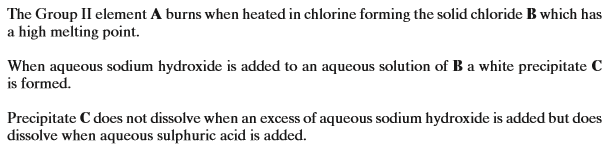 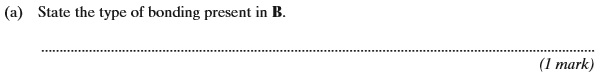 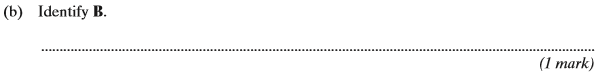 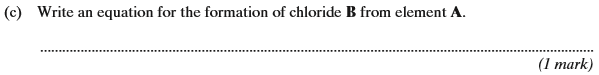 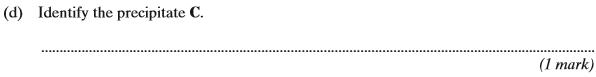 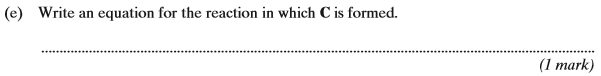 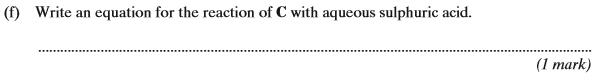 (Total 6 marks)2.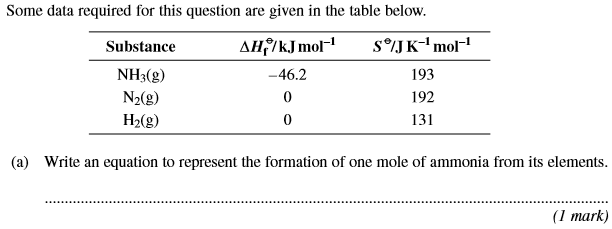 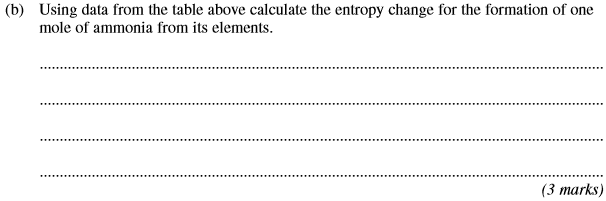 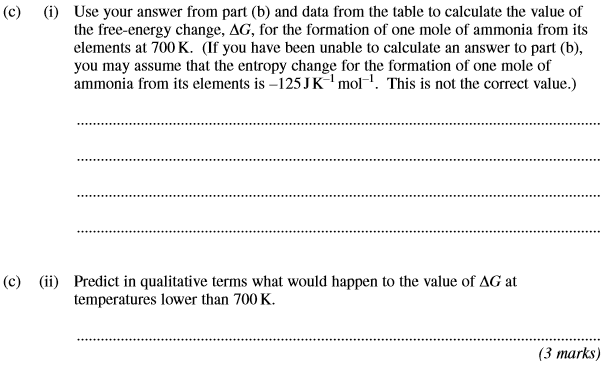 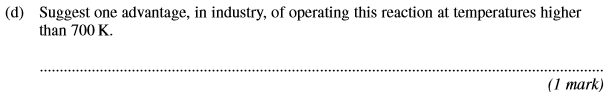 (Total 8 marks)3.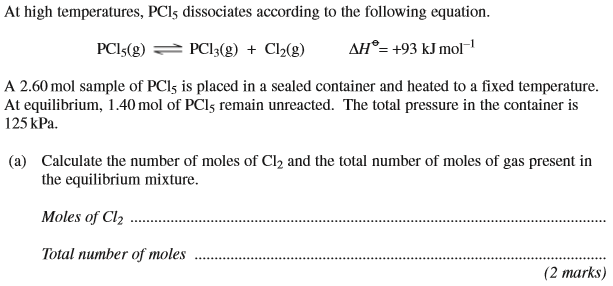 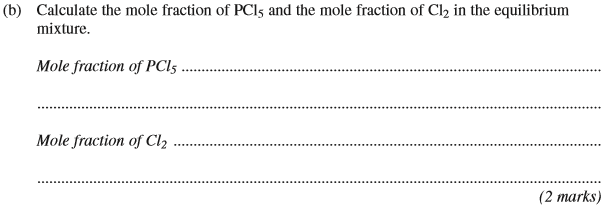 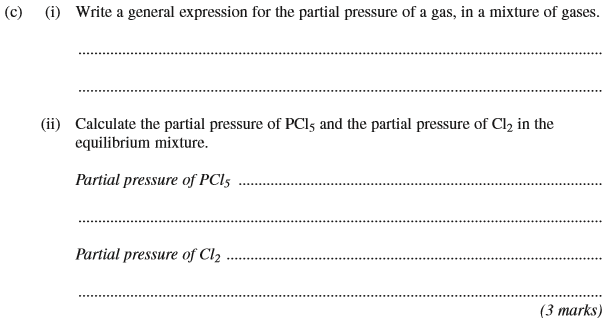 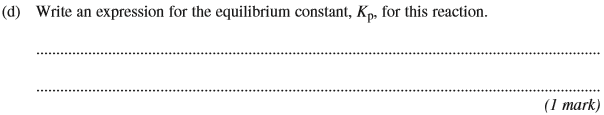 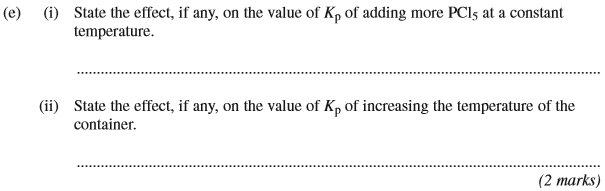 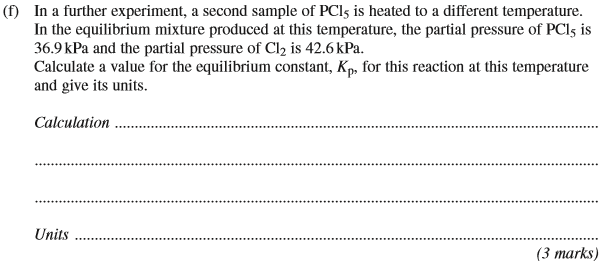 (Total 13 marks)4.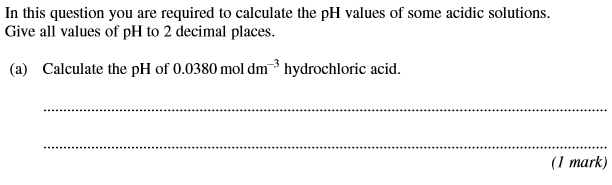 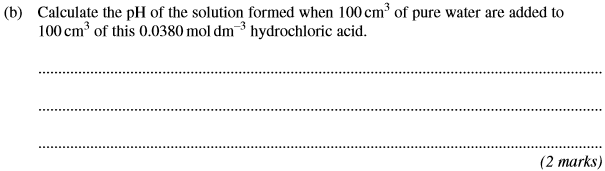 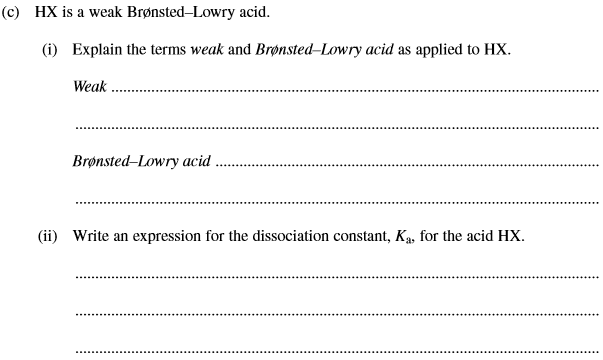 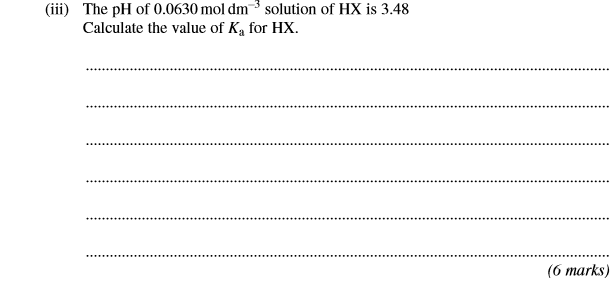 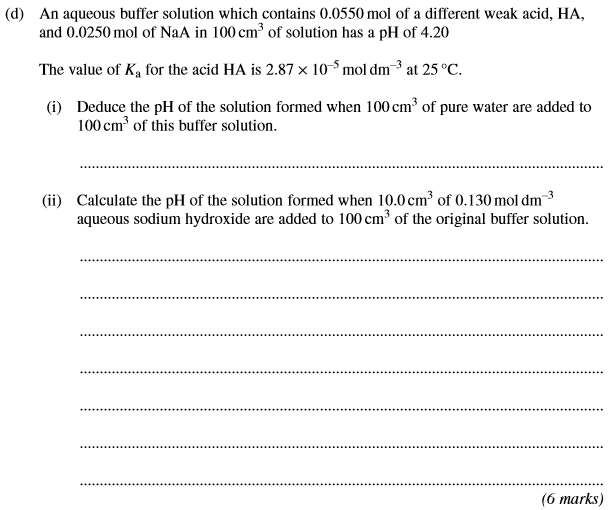 5.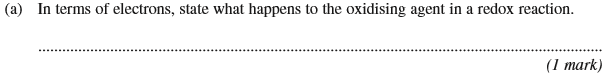 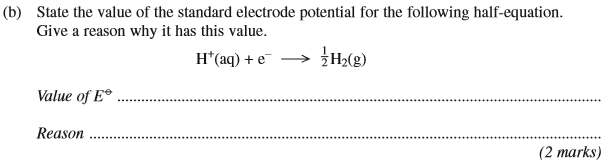 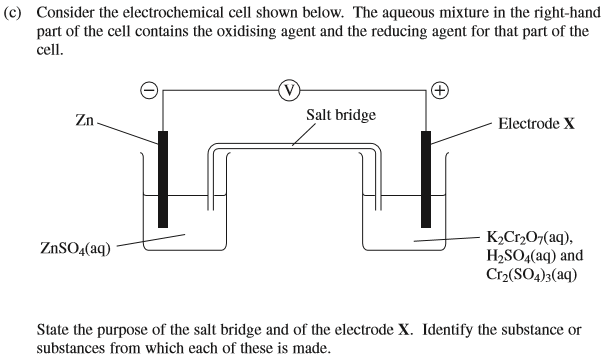 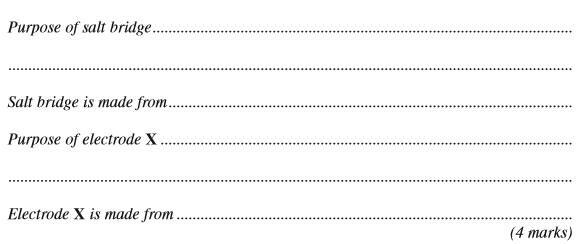 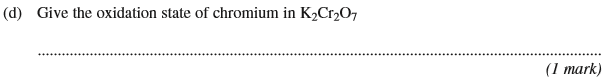 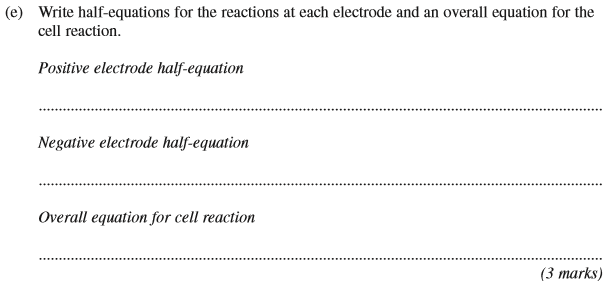 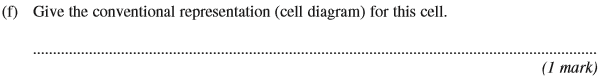 (Total 12 marks)6.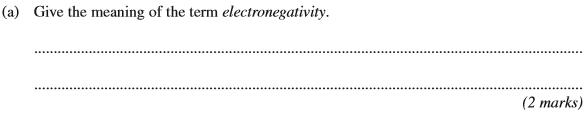 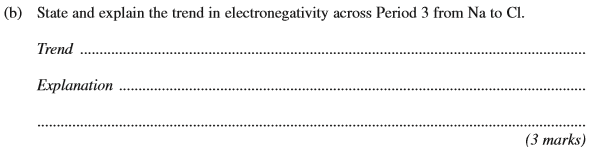 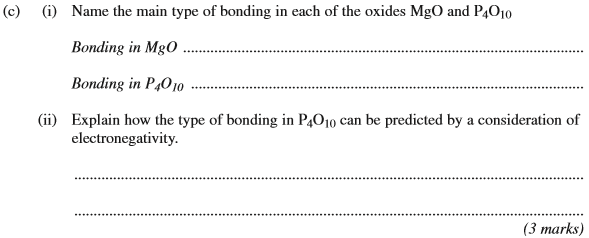 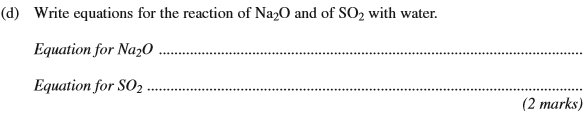 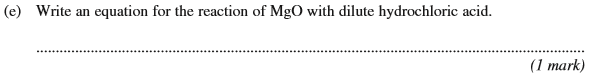 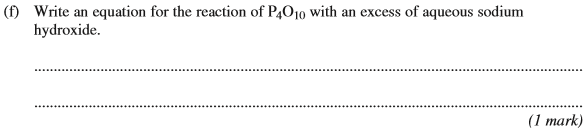 (Total 12 marks)7.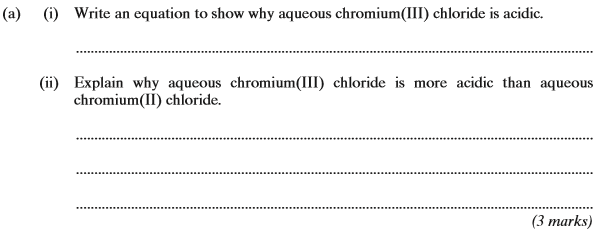 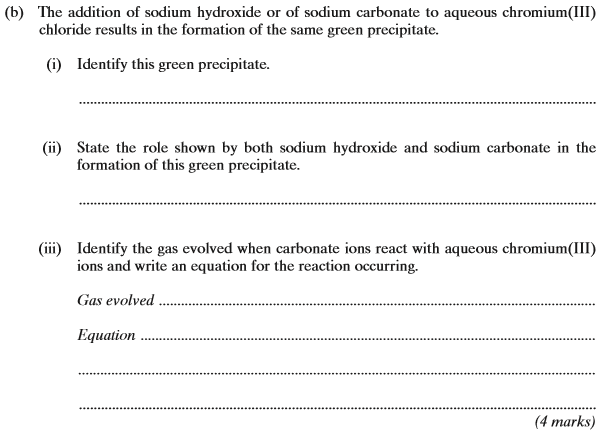 (Total 7 marks)8.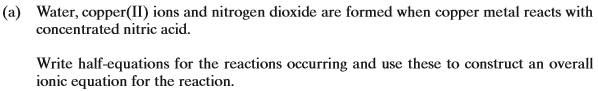 …………………………………………………………………………………………………………………………………………………………………………...…………………………………………………………………………………………………………………………………………………………………………...…………………………………………………………………………………………………………………………………………………………………………...…………………………………………………………………………………………………………………………………………………………………………...(3 marks)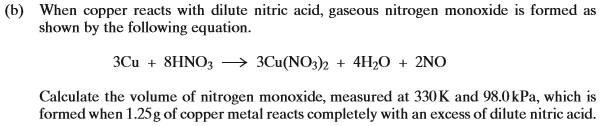 …………………………………………………………………………………………………………………………………………………………………………...…………………………………………………………………………………………………………………………………………………………………………...…………………………………………………………………………………………………………………………………………………………………………...…………………………………………………………………………………………………………………………………………………………………………...…………………………………………………………………………………………………………………………………………………………………………...…………………………………………………………………………………………………………………………………………………………………………...…………………………………………………………………………………………………………………………………………………………………………...(6 marks)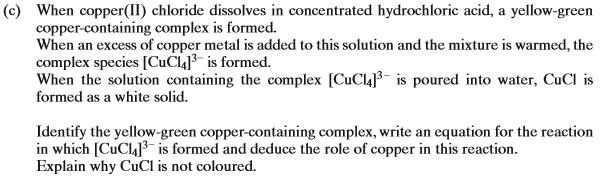 …………………………………………………………………………………………………………………………………………………………………………...…………………………………………………………………………………………………………………………………………………………………………...…………………………………………………………………………………………………………………………………………………………………………...…………………………………………………………………………………………………………………………………………………………………………...…………………………………………………………………………………………………………………………………………………………………………...…………………………………………………………………………………………………………………………………………………………………………...…………………………………………………………………………………………………………………………………………………………………………...(6 marks)(Total 15 marks)9.(a)Separate solutions of CuSO4(aq) and Cu(NO3)2(aq) can be distinguished by using a suitable reagent in test-tube reactions.Identify a suitable reagent, describe what you would observe and write equations for any reactions that occur.……………………………………………………………………………………………………………………………………………………………….……………………………………………………………………………………………………………………………………………………………….……………………………………………………………………………………………………………………………………………………………….……………………………………………………………………………………………………………………………………………………………….(4 marks)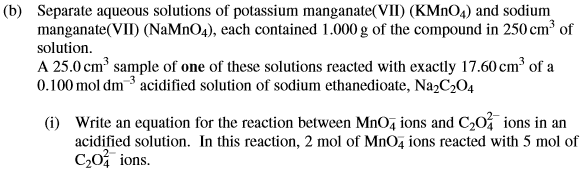 ……………………………………………………………………………………………………………………………………………………………….……………………………………………………………………………………………………………………………………………………………….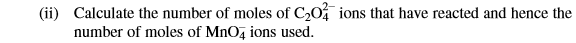 ……………………………………………………………………………………………………………………………………………………………….……………………………………………………………………………………………………………………………………………………………….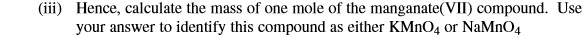 ……………………………………………………………………………………………………………………………………………………………….……………………………………………………………………………………………………………………………………………………………….(6 marks)(Total 10 marks)……………………………………………………………………………………………………………………………………………………………….……………………………………………………………………………………………………………………………………………………………….……………………………………………………………………………………………………………………………………………………………….……………………………………………………………………………………………………………………………………………………………….……………………………………………………………………………………………………………………………………………………………….……………………………………………………………………………………………………………………………………………………………….(6 marks)(Total 10 marks)10.(a)(2 marks)(b)……………………………………………………………………………………………………………………………………………………………….……………………………………………………………………………………………………………………………………………………………….……………………………………………………………………………………………………………………………………………………………….……………………………………………………………………………………………………………………………………………………………….……………………………………………………………………………………………………………………………………………………………….……………………………………………………………………………………………………………………………………………………………….……………………………………………………………………………………………………………………………………………………………….……………………………………………………………………………………………………………………………………………………………….(5 marks)(Total 7 marks)